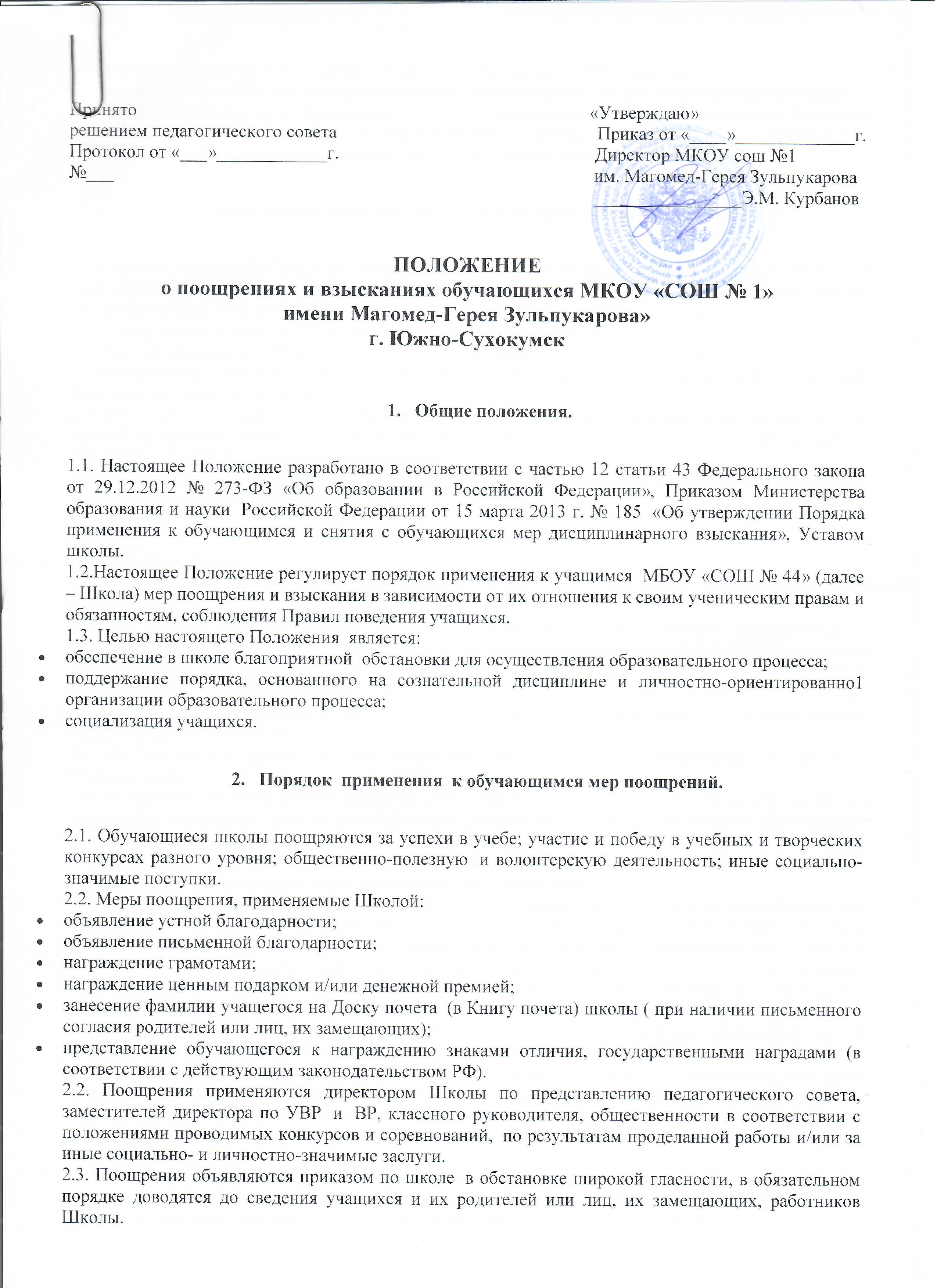 2.4. Выписка из приказа о поощрении   заносится в личное дело обучающегося.3. Порядок  применения мер взыскания и снятия  с обучающихся мер дисциплинарного взыскания.3.1. Порядок применения к обучающимся и снятия с обучающихся мер дисциплинарного взыскания определяет правила применения к обучающимся и снятия с обучающихся в организации, осуществляющей образовательную деятельность, мер дисциплинарного взыскания.Меры дисциплинарного взыскания не применяются к обучающимся:2.1. Порядок применения к обучающимся и снятия с обучающихся мер дисциплинарного взыскания определяет правила применения к обучающимся и снятия с обучающихся в организации, осуществляющей образовательную деятельность, мер дисциплинарного взыскания.2.2. Меры дисциплинарного взыскания не применяются к обучающимся:по образовательным программам дошкольного и начального общего образования;с ограниченными возможностями здоровья (с задержкой психического развития и различными формами умственной отсталости)1.2.3. Меры дисциплинарного взыскания применяются за неисполнение или нарушение устава Школы, правил внутреннего распорядка и иных локальных нормативных актов по вопросам организации и осуществления образовательной деятельности.2.4. За совершение дисциплинарного проступка к обучающемуся могут быть применены следующие меры дисциплинарного взыскания:замечание;выговор;отчисление из Школы.2.5. За каждый дисциплинарный проступок может быть применена только одна мера дисциплинарного взыскания.2.6. При выборе меры дисциплинарного взыскания Школа учитывает  тяжесть дисциплинарного проступка, причины и обстоятельства, при которых он совершен, предшествующее поведение обучающегося, его психофизическое и эмоциональное состояние, а также мнение советов обучающихся, представительных органов обучающихся, советов родителей (законных представителей) несовершеннолетних обучающихся организации, осуществляющей образовательную деятельность.2.7. Не допускается применение мер дисциплинарного взыскания к обучающимся во время их болезни, каникул.2.8. До применения меры дисциплинарного взыскания Школа должна затребовать от обучающегося письменное объяснение. Если по истечении трех учебных дней указанное объяснение обучающимся не представлено, то составляется соответствующий акт.Отказ или уклонение обучающегося от предоставления им письменного объяснения не является препятствием для применения меры дисциплинарного взыскания.2.9. Мера дисциплинарного взыскания применяется не позднее одного месяца со дня обнаружения проступка, не считая времени отсутствия обучающегося, указанного в пункте 7 настоящего Порядка, а также времени, необходимого на учет мнения советов обучающихся, представительных органов обучающихся, советов родителей (законных представителей) несовершеннолетних обучающихся Школы, но не более семи учебных дней со дня представления директору Школы  мотивированного мнения указанных советов и органов в письменной форме.2.10. Отчисление несовершеннолетнего обучающегося, достигшего возраста пятнадцати лет, из Школы  как мера дисциплинарного взыскания допускается за неоднократное совершение дисциплинарных проступков. Указанная мера дисциплинарного взыскания применяется, если иные меры дисциплинарного взыскания и меры педагогического воздействия не дали результата и дальнейшее пребывание обучающегося в Школе оказывает отрицательное влияние на других обучающихся, нарушает их права и права работников Школы, а также  ее нормальное функционирование.Отчисление несовершеннолетнего обучающегося как мера дисциплинарного взыскания не применяется, если сроки ранее примененных к обучающемуся мер дисциплинарного взыскания истекли и (или) меры дисциплинарного взыскания сняты в установленном порядке.2.11. Решение об отчислении несовершеннолетнего обучающегося, достигшего возраста пятнадцати лет и не получившего основного общего образования, как мера дисциплинарного взыскания принимается с учетом мнения его родителей (законных представителей) и с согласия комиссии по делам несовершеннолетних и защите их прав. Решение об отчислении обучающихся - детей-сирот, детей, оставшихся без попечения родителей, принимается с согласия комиссии по делам несовершеннолетних и защите их прав и органа опеки и попечительства.2.12. Об отчислении несовершеннолетнего обучающегося в качестве меры дисциплинарного взыскания Школа незамедлительно обязана проинформировать орган местного самоуправления, осуществляющий управление в сфере образования.Орган местного самоуправления, осуществляющий управление в сфере образования, и родители (законные представители) несовершеннолетнего обучающегося, отчисленного из Школы, не позднее чем в месячный срок принимают меры, обеспечивающие получение несовершеннолетним общего образования.2.13. Применение к обучающемуся меры дисциплинарного взыскания оформляется приказом (распоряжением) директора Школы, который доводится до обучающегося, родителей (законных представителей) несовершеннолетнего обучающегося под роспись в течение трех учебных дней со дня его издания, не считая времени отсутствия обучающегося в организации, осуществляющей образовательную деятельность. Отказ обучающегося, родителей (законных представителей) несовершеннолетнего обучающегося ознакомиться с указанным приказом (распоряжением) под роспись оформляется соответствующим актом.2.14. Обучающийся, родители (законные представители) несовершеннолетнего обучающегося вправе обжаловать в комиссию по урегулированию споров между участниками образовательных отношений меры дисциплинарного взыскания и их применение к обучающемуся4.2.15. Решение комиссии по урегулированию споров между участниками образовательных отношений является обязательным для всех участников образовательных отношений в Школе, и подлежит исполнению в сроки, предусмотренные указанным решением5.2.16. Решение комиссии по урегулированию споров между участниками образовательных отношений может быть обжаловано в установленном законодательством Российской Федерации порядке6.2.17. Если в течение года со дня применения меры дисциплинарного взыскания к обучающемуся не будет применена новая мера дисциплинарного взыскания, то он считается не имеющим меры дисциплинарного взыскания.Директор Школы, до истечения года со дня применения меры дисциплинарного взыскания имеет право снять ее с обучающегося по собственной инициативе, просьбе самого обучающегося, родителей (законных представителей) несовершеннолетнего обучающегося, ходатайству советов обучающихся, представительных органов обучающихся или советов родителей (законных представителей) несовершеннолетних обучающихся._____________________________________1 Часть 5 статьи 43 Федерального закона от 29 декабря 2012 г. N 273-ФЗ "Об образовании в Российской Федерации" (Собрание законодательства Российской Федерации, 2012, N 53, ст. 7598).2 Собрание законодательства Российской Федерации, 1999, N 26, ст. 3177; 2001, N 3, ст. 216; 2003, N 28, ст. 2880; 2004, N 27, ст. 2711; N 35, ст. 3607; N 49, ст. 4849; 2005, N 1, ст. 25; N 17, ст. 1485; 2006, N 2, ст. 174; 2007, N 27, ст. 3215; N 30, ст. 3808; N 31, ст. 4011; N 49, ст. 6070; 2008, N 30, ст. 3616; 2009, N 42, ст. 4861; 2011, N 1, ст. 39; N 7, ст. 901; N 49, ст. 7056; 2012, N 53, ст. 7622, 7644.3 Часть 6 статьи 43 Федерального закона от 29 декабря 2012 г. N 273-ФЗ "Об образовании в Российской Федерации" (Собрание законодательства Российской Федерации, 2012, N 53, ст. 7598).4 Часть 11 статьи 43 Федерального закона от 29 декабря 2012 г. N 273-ФЗ "Об образовании в Российской Федерации" (Собрание законодательства Российской Федерации, 2012, N 53, ст. 7598).5 Часть 4 статьи 45 Федерального закона от 29 декабря 2012 г. N 273-ФЗ "Об образовании в Российской Федерации" (Собрание законодательства Российской Федерации, 2012, N 53, ст. 7598).6 Часть 5 статьи 45 Федерального закона от 29 декабря 2012 г. N 273-ФЗ "Об образовании в Российской Федерации" (Собрание законодательства Российской Федерации, 2012, N 53, ст. 7598).